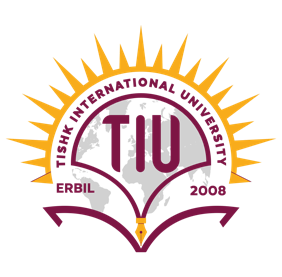 Kurdistan Region – Iraq Tishk International University Faculty of Education Biology Education Department Biochemical properties of root and leaf extracts of Peruvian groundcherry on seed germination and growth of Wheat and RapeseedA Graduation Project Submitted to Department of Biology, Faculty of Education  In Partial Fulfillment of the Requirements For the Degree of Bachelor of Science In Biology Education By Rawsht Abdulrahman AbdulsamadSupervised by Asst. Prof. Dr. Saber Wasman Hamad2024Erbil, Kurdistan Region-Iraq 